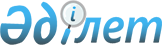 Шымкент қаласының көшесін қайта атау туралыШымкент қалалық мәслихатының 2007 жылғы 24 шілдедегі N 41/412-3с шешімі және Шымкент қаласы әкімдігінің 2007 жылғы 31 шілдедегі N 1474 қаулысы. Шымкент қаласының Әділет басқармасында 2007 жылғы 3 қыркүйекте N 14-1-61 тіркелді

      Қазақстан Республикасының "Қазақстан Республикасының әкімшілік-аумақтық құрылысы туралы"  Заңының 13-бабы 4 тармағына сәйкес және тиісті аумақ халқының пікірін ескере отырып, Шымкент қалалық мәслихаты  ШЕШІМ ЕТТІ       және Шымкент қаласының әкімдігі  ҚАУЛЫ ЕТТІ: 

      1.Әль-Фараби ауданының Партизанская көшесіне Назармат Ерметовтің есімі берілсін. 

      2. Осы шешім алғашқы ресми жарияланған күнінен бастап он күнтізбелік күн өткен соң қолданысқа енгізіледі.        Қалалық мәслихат сессиясының төрағасы       Қалалық мәслихат хатшысы 
					© 2012. Қазақстан Республикасы Әділет министрлігінің «Қазақстан Республикасының Заңнама және құқықтық ақпарат институты» ШЖҚ РМК
				